Приложение № 2 към чл. 6Наредбата за условията и реда за извършване на оценка на въздействието върху околната среда (Наредба за ОВОС)(Изм. - ДВ, бр. 3 от 2006 г., изм. и доп. - ДВ, бр. 3 от 2011 г., изм. и доп. - ДВ, бр. 12 от 2016 г., в сила от 12.02.2016 г., изм. - ДВ, бр. 3 от 2018 г., изм. - ДВ, бр. 31 от 2019 г., в сила от 12.04.2019 г.)Относно: ОВОС-1518/28.08.2020г. за инвестиционно предложение (ИП): ”Жилищно строителство, техническа инфраструктура, обслужваща улица и улици-тупик” в поземлен имот с идентификатор 03304.29.1, местност “Пчелина”, землище на с. Белащица, община Родопи, област Пловдив, с възложител „БЕЛАЩИЦА ПРОПЪРТИС“ ООДИНФОРМАЦИЯ ЗА ПРЕЦЕНЯВАНЕ НА НЕОБХОДИМОСТТА ОТ ОВОСИНФОРМАЦИЯ ЗА КОНТАКТ С ВЪЗЛОЖИТЕЛЯ:1. Име, постоянен адрес, търговско наименование и седалище. „БЕЛАЩИЦА ПРОПЪРТИС“ ООД, ЕИК 205750762II. РЕЗЮМЕ НА ИНВЕСТИЦИОННОТО ПРЕДЛОЖЕНИЕ:Характеристики на инвестиционното предложение:Уведомяваме Ви, че „БЕЛАЩИЦА ПРОПЪРТИС“ ООД има следното инвестиционно предложение: промяна предназначение на имот за неземеделски нужди по реда на ЗОЗЗ и ППЗОЗЗ с изработване на ПУП-ПРЗ за обект: ”Жилищно строителство, техническа инфраструктура, обслужваща улица и улици-тупик”.Инвестиционното предложение /ИП/ е ново и в същността си представлява-  Промяна предназначение на имота за жилищно строителство и техническа инфраструктура, като при изработване на ПУП-ПРЗ е предвидено да се образуват четиринадесет броя УПИ, тринадесет броя сгради и един брой УПИ за техническа инфраструктура. Транспортното обслужване на имота се осъществява по полски пътища и две улици-тупик, за сметка на имота на възложителя. Водоснабдяването на обектите ще се осъществи изцяло от сондажен кладенец разположен в УПИ отреден за техническа инфраструктура, който ще захранва останалите тринадесет УПИ предвидени за жилищно строителство. За питейни нужди ще се използва бутилирана вода. Сондажния кладенец ще е с дълбочина 25,0м. и приблизителни координати за новообразуваното УПИ за техническа инфраструктура: С 42 03 44.885 и И 24 43 40.631. Електроснабдяването ще се осъществява по схема съгласувана с експлоатационното предприятие ЕВН, КЕЦ Стамболийски.а) размер, засегната площ, параметри, мащабност, обем, производителност, обхват, оформление на инвестиционното предложение в неговата цялост;Поземлен имот с идентификатор 03304.29.1, местност “Пчелина”, землище на с. Белащица, община „Родопи” с площ от 8 925 кв.м. Отстои на около 600 м. югозападно от територията на с.Белащица. Имотът е с начин на трайно ползване: за животновъдна ферма. След изработване на изработване на ПУП-ПРЗ е предвидено да се образуват четиринадесет броя УПИ, тринадесет броя сгради и един брой УПИ за техническа инфраструктура. ИП не е свързано с производствени дейности. Предвижда се промяна предназначение на имота за жилищно строителство и техническа инфраструктура, като тринадесет броя УПИ ще са за жилищно строителство със застрояване с по една жилищна сграда със ЗП около 200 кв.м. във всяко едно от новообразуваните УПИ или тринадесет броя сгради и един брой УПИ за техническа инфраструктура. Транспортното обслужване на имота се осъществява по полски пътища с идентификатори 03304.29.6, 03304.29.8 и 03304.21.11 с габарит от около 4,00м., предвидено е и образуването на вътрешна улица за обслужване на новообразуваните УПИ с габарит от 9,00м и две улици-тупик с габарит от 6,00м, за сметка на имота на възложителя. Водоснабдяването на обектите ще се осъществи изцяло от сондажен кладенец разположен в УПИ отреден за техническа инфраструктура, който ще захранва останалите тринадесет УПИ предвидени за жилищно строителство. Водата от сондажния кладенец ще се използва за хигиенно битови нужди /без питейни нужди/, за измиване на веранди, оросяване на зелени площи и противопожарни нужди. За питейни нужди ще се използва бутилирана вода. Ориентировъчно необходимо водно количество за всеки един дял от имота е 0,8 м3/ден, а оразмерителното водно количество е около 0,4-0,5 л/сек. За измерване на изразходваното водно количество ще се монтира водомерен възел, с цел контролиране на подпочвените води в региона, а за всеки имот – индивидуален водомерен възел за пропорционално заплащане. Водата от сондажния кладенец посредством ХПС ще се изпраща чрез водопровод PE-HD с доказан диаметър. Дезинфекцията на водата ще се извършва с UV лампа за съответното водно количество. Сондажния кладенец ще е с дълбочина 25,0м. и приблизителни координати за новообразуваното УПИ за техническа инфраструктура: С 42 03 44.885 и И 24 43 40.631.  Електроснабдяването ще се осъществява по схема съгласувана с експлоатационното предприятие ЕВН, КЕЦ Стамболийски.б) взаимовръзка и кумулиране с други съществуващи и/или одобрени инвестиционни предложения;Имота няма пряка връзка с имоти с променено предназначение, но в обхвата на предложението са процедирани и с приключила процедура за промяна предназначение следните преписки: на изток – поземлени имоти с идентификати 03304.17.93, 03304.17.94... 03304.17.104, всички са отредени УПИ за жилищно строителство, незастроени.Поземлен имот 03304.29.2 – пасище – общинска собственостПоземлен имот 03304.21.24 - пасище – общинска собственостПоземлен имот 03304.22.51 -  вид собств. Частна, НТП Гори и храсти в земеделска земяПоземлен имот 03304.23.12, пасище – общинска собственостПоземлен имот 03304.23.11, пасище – общинска собственостПоземлен имот 03304.23.10 – път.в) използване на природни ресурси по време на строителството и експлоатацията на земните недра, почвите, водите и на биологичното разнообразие;Природни ресурси, които ще се използват по време на строителството и експлоатацията са вода, инертни материали, дървен материал, горива. По време на изграждането и експлоатацията на сондажният  кладенец ще се използва подземна вода, инертни материали, ел.енергия и др. Кладенеца  ще се изгради, както е обичайно за района - с PVC или метални тръби. По време на извършване на сондажните работи, инвестиционното предложение не включва използване, съхранение, транспорт, производство и работа с материали, които могат да бъдат опасни за околната среда и здравето на хората. г) генериране на отпадъци - видове, количества и начин на третиране, и отпадъчни води;По време на фазата на строителството основният вид отпадъци, които ще се образуват са строителните. Събирането, съхранението, транспортирането и обезвреждането на отпадъците ще се извършва в съответствие с изискванията на Закона за опазване на околната среда и Закона за управление на отпадъците.  Съгласно чл. 18, ал. 1 от ЗУО третирането и транспортирането на отпадъците от строителните площадки и при разрушаване или реконструкция на сгради и съоръжения се извършват от притежателите на отпадъците, от изпълнителя на строителството или разрушаването или от друго лице въз основа на писмен договор. Чл. 18, ал. 2 от ЗУО изисква кметът на общината да определя маршрута за транспортиране на отпадъците и инсталацията/съоръжението за третирането им. Строителни отпадъци ще се събират на отделена  за целта площадка и ще се извозят на депо за строителни отпадъци посочено от Община Родопи. Незначително ще бъде количеството на отпадъците, образувани от изпълнителите на строителните работи. Те са с Код 20 03 01: смесени битови отпадъци. Те ще се събират в контейнери и извозват  от фирмата обслужваща района и извършваща тази дейност.Сметосъбирането и сметоизвозването на формираните по време на експлоатацията на обекта, ще се извършва от  фирмата по сметосъбиране и сметоизвозване, обслужваща община Родопи. Всички земни маси иззети в резултат на сондажните работи ще бъдат върнати на местата от които са иззети. След приключване изграждане на сондажния кладенец, теренът ще бъде подравнен и рекултивиран. При експлоатацията на кладенците няма да се формират отпадъци. Не се очаква да се генерират други по вид отпадъци.Преди въвеждане на обекта в експлоатация ще се извърши регистрация на формираните отпадъци, съгласно ЗУО.д) замърсяване и вредно въздействие; дискомфорт на околната среда;По време на строителните дейности е възможно само временно замърсяване чрез запрашаване на  въздуха  през периода на работа на машините и техниката. При правилно изпълнение на предвидените дейности по реализация  на строителството няма да възникнат  ситуации свързани с отделяне на емисии замърсяващи въздуха и/или подземните води, както и генериране на  опасни отпадъци и създаването на дискомфорт на околната среда. Възможно е по време на строителството увеличаване на шумовото въздействие, в резултат от дейността на строителните  машини, но това ще бъде краткотрайно и временно и няма да превишава пределно допустимите норми.  При спазване изискванията на екологичното законодателство,  не се очаква замърсяване или  дискомфорт на компонентите на околната среда при реализацията на инвестиционното предложение. е) риск от големи аварии и/или бедствия, които са свързани с инвестиционното предложение;Като риск  може да се разглежда вероятността дадена потенциална  опасност свързана със строителството и експлоатацията на  инвестиционното предложение да окаже негативно влияние върху  компонентите на околната среда или  населението.  Риск е всеки случай на съмнително извънредно събитие (възникнало или неизбежно), което може да има неблагоприятен ефект върху околната среда и/или човека. За предотвратяване на евентуални рискови ситуации, се предвижда провеждане на обучение и инструктаж на служителите.  С предвидените за осъществяване на инвестиционното предложение техника и методи, както и предвид характера и мащаба на инвестиционното предложение не се очаква риск от инциденти, аварии и/или бедствия  за околната среда и здравето на хората.ж) рисковете за човешкото здраве поради неблагоприятно въздействие върху факторите на жизнената среда по смисъла на § 1, т. 12 от допълнителните разпоредби на Закона за здравето.Съгласно § 1, т. 12 от допълнителните разпоредби на Закона за здравето, "Факторите на жизнената среда" са:а) води, предназначени за питейно-битови нужди;б) води, предназначени за къпане;в) минерални води, предназначени за пиене или за използване за профилактични, лечебни или за хигиенни нужди;г) шум и вибрации в жилищни, обществени сгради и урбанизирани територии;д) йонизиращи лъчения в жилищните, производствените и обществените сгради;е) (изм. - ДВ, бр. 41 от 2009 г., в сила от 02.06.2009 г.) нейонизиращи лъчения в жилищните, производствените, обществените сгради и урбанизираните територии;ж) химични фактори и биологични агенти в обектите с обществено предназначение;з) курортни ресурси;и) въздухНастоящото ИН няма да окаже влияние върху източник на води, предназначени за питейно-битови. За имотът на възложителя е предвидено изграждане на сондажен кладенец. Сондажният кладенец ще бъде тръбни с дълбочина  над 25,00м. В населеното място няма изградена канализационна мрежа. Предвидено е отпадъчните води да се заустват във водоплътна изгребна яма. За така предложеното инвестиционно намерение има издадено Становище от Басейнова Дирекция Източнобеломорски район” Пловдив - № ПУ – 01-728/1/ от 11.09.2020г.Предвид местоположението и характера на инвестиционното предложение минерални води няма да се използват за профилактични, лечебни или хигиенни цели. Минерална вода ще се използва само за питейни цели и ще се осигурява на база сключен абонаментен договор  за доставка на минерална вода и ползване на диспенсери, поради което отрицателно възедйствие върху този фактор не се очаква.Инвестиционното предложение не е свързано с шум и вибрации в жилищни, обществени сгради и урбанизирани територии, поради което не се очаква въздействие върху този фактор. Има вероятност от поява на шумови въздействие по време на строителството, но те ще са краткотрайни и временни и в рамките на допустимите норми. При реализацията на обекта не се очакват наднормени нива на шум, вибрации, или поява на вредни лъчения. ИП не е свързано с производствена дейност, имотът не е в блиозст до обществени сгради поради което по този фактор също не се очаква отрицателно въздействие и съответно няма риск за човешкото здраве. Строителството и експлоатацията не са свързани с излъчване на  йонизиращи и/или нейонизиращи лъчения в жилищните, производствените и обществените сгради, както и с химични фактори и биологични агенти в обектите с обществено предназначение, поради което не се очакват рискове за човешкото здраве поради неблагоприятни въздействия върху тези фактори.Курортни ресурси не се засягат при реализацията на инвестиционното предложение, съответно не се очаква и риск за човешкото здраве по този фактор.Поради характера на инвестиционното предложение не се очаква неблагоприятно въздействие върху въздуха, съответно липсва риск за здравето на хората. 2. Местоположение на площадката, включително необходима площ за временни дейности по време на строителството.Проектната територия представлява поземлен имот с идентификатор 03304.29.1, местност “Пчелина”, землище на с. Белащица, община „Родопи” с площ от 8 925 кв.м. Отстои на около 600 м. източно от територията на с.Белащица. Транспортното обслужване на имота се осъществява по съществуващи полски пътища с идентификатори 03304.29.6, 03304.29.8 и 03304.21.11 с габарит от около 4,00м., предвидено е и образуването на вътрешна улица за обслужване на новообразуваните УПИ с габарит от 9,00м. Имотът е с начин на трайно ползване: за животновъдна ферма. 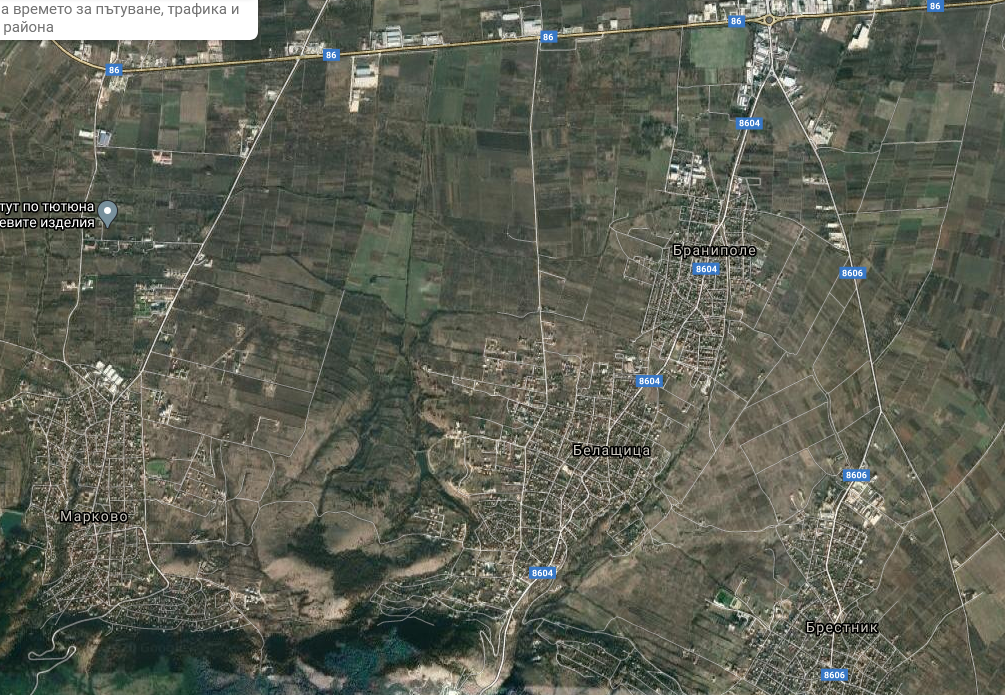 3. Описание на основните процеси (по проспектни данни), капацитет, включително на съоръженията, в които се очаква да са налични опасни вещества от приложение № 3 към ЗООС.Основни процеси са: Промяна предназначение на имота за жилищно строителство и техническа инфраструктура и е предвидено да се образуват четирнадесет броя УПИ, като тринадесет броя УПИ ще са за жилищно строителство със застрояване с по една жилищна сграда със ЗП около 200 кв.м. във всяко едно от новообразуваните УПИ или тринадесет броя сгради и един брой УПИ за техническа инфраструктура. Новообразуваните УПИ-та ще са:УПИ 29.19 – жил. стр.УПИ 29.20 – жил. стр..УПИ 29.21– жил. стр.УПИ 29.22– жил. стр.УПИ 29.23 – техническа инфраструктураУПИ 29.24– жил. стр.УПИ 29.25– жил. стр.УПИ 29.26– жил. стр.УПИ 29.27– жил. стр.УПИ 29.28– жил. стр.УПИ 29.29– жил. стр.УПИ 29.30– жил. стр.УПИ 29.31– жил. стр.УПИ 29.32– жил. стр.Транспортното обслужване на имота се осъществява по полски пътища с идентификатори 03304.29.6, 03304.29.8 и 03304.21.11 с габарит от около 4,00м., предвидено е и образуването на вътрешна улица за обслужване на новообразуваните УПИ с габарит от 9,00м и две улици-тупик с габарит от 6,00м, за сметка на имота на възложителя. Водоснабдяването на обектите ще се осъществи изцяло от сондажен кладенец разположен в УПИ отреден за техническа инфраструктура, който ще захранва останалите тринадесет УПИ предвидени за жилищно строителство. Водата от сондажния кладенец ще се използва за хигиенно битови нужди /без питейни нужди/, за измиване на веранди, оросяване на зелени площи и противопожарни нужди. За питейни нужди ще се използва бутилирана вода. Ориентировъчно необходимо водно количество за всеки един дял от имота е 0,8 м3/ден, а оразмерителното водно количество е около 0,4-0,5 л/сек. За измерване на изразходваното водно количество ще се монтира водомерен възел, с цел контролиране на подпочвените води в региона, а за всеки имот – индивидуален водомерен възел за пропорционално заплащане. Водата от сондажния кладенец посредством ХПС ще се изпраща чрез водопровод PE-HD с доказан диаметър. Дезинфекцията на водата ще се извършва с UV лампа за съответното водно количество. Сондажния кладенец ще е с дълбочина 25,0м. и приблизителни координати за новообразуваното УПИ за техническа инфраструктура: С 42 03 44.885 и И 24 43 40.631. Електроснабдяването ще се осъществяви по схема съгласувана с експлотационното предприятие ЕВН, КЕЦ Стамболийски.ИП не се свързва с  налични опасни вещества от приложение № 3 към ЗООС.4. Схема на нова или промяна на съществуваща пътна инфраструктура. Транспортното обслужване на имота се осъществява по полски пътища с идентификатори 03304.29.6, 03304.29.8 и 03304.21.11 с габарит от около 4,00м., предвидено е и образуването на вътрешна улица за обслужване на новообразуваните УПИ с габарит от 9,00м и две улици-тупик с габарит от 6,00м, за сметка на имота на възложителя.5. Програма за дейностите, включително за строителство, експлоатация и фазите на закриване, възстановяване и последващо използване.Конкретните параметри на строителните дейности, респективно съответните технически строителни решения, ще бъдат предмет на бъдещо работно проектиране. Не се налага ползването на допълнителни площи за временни дейности по време на строителството, освен площта на  имота, в който ще се реализира инвестиционното предложение.   Основните строителни дейности ще се осъществят в рамките на един до два строителни сезона. Предвижда се изпълнението на стандартни за такъв тип строителни  дейности. През този етап ще бъдат изградени и елементите на спомагателната инфраструктура – електроснабдяването на обекта, ВиК мрежата  и т.н. Дейностите, който ще се извършват при строителството и експлоатацията на инвестиционното предложение ще бъдат по одобрени и съгласувани от съответните инстанции проекти.6. Предлагани методи за строителство.Ще се прилагат стандартни методи за строителство. Изпълнението на СМР ще се извършва в съответствие с проект за технология и организация на строителството като част от Плана за безопасни условия на труд в следната последователност:   Описание на строителството на обекта:•	Етапи на строителствотоНа етап инвестиционно предложение, не може да се представи програма или срокове за изграждане на жлищните сгради, но намеренията на възложителите са за еднофазно строителство. Конкретните методи на строителство, са предмет на разработка във фазата на работно проектиране. Предлага се стандартно монолитно строителство. По отношение на последователността на строителните дейности те се разделят на:-	Временно строителство. Поради мащаба на обекта, не е наложително извършването на временно строителство. Предвижда се обособяването на спомагателни площадки, които ще бъдат ситуирани в границите на имота.Площадка за строителните материали, малогабаритна строителна механизация и фургон за работниците, в който ще бъде съхраняван дребен инвентар. Площадка за временно съхраняване на строителни отпадъци. Нейната площ ще бъде малка тъй като на нея ще се съхраняват главно отпадъци от некачествени строителни материали и отломки от новото строителство. Площадка за временно съхраняване на земната откривка и хумусния пласт.-	Основно строителство. Този етап ще се осъществи в рамките на един строителен сезон. За изграждане на обектите се предвижда изпълнението на стандартни за такъв тип строителство дейности – изкопни, кофражни, армировъчни, бетонови и монтажни. През този етап ще бъдат изградени и елементите на спомагателната инфраструктура – електроснабдяването, ВиК мрежата и водоплътни изгребни ями.-	Закриване на строителната площадка. След изграждане на сградите, спомагателните площадки ще бъдат закрити. Генерираните по време на строителството отпадъци ще бъдат предадени на лица притежаващи съответното разрешително по ЗУО. Земните маси от изкопните дейности и хумусната откривка, ще бъдат използвани при изпълнение на вертикалната планировка на сградите и за рекултивация на засегнатите от строителството площи в имота.За изграждане на сондажния кладенец, сондирането ще се извърши със сондажна апаратура ФА-12 - роторно, с обратна циркулация на промивната течност, при което няма да има предпоставка за заглиняване на водоносния хоризонт.7. Доказване на необходимостта от инвестиционното предложение.Местоположението на имотът върху който ще се реализира инвестиционното намерение е съобразено с дейността, която ще се развива и е благоприятно предвид местоположение на имота в близост до гр.Пловдив и непосредствената близост до с. Белащица и съседните населени места.С реализацията на инвестиционното предложение ще се  подпомогне социално – икономическото развитие на района и ще се насърчи устойчивото му развитие. Алтернативи :Имотът е собственост на инвеститора, няма други алтернативи за местоположението на инвестиционното предложение.Предвидените съвременни методи за строителство и използваното  оборудване   отговарят на най-добрите налични техники;По отношение на местоположението площадката на сградите не се разглеждат други алтернативи, защото то е оптимално, а освен това имотът е собственост на  възложителите. От описаното по-горе става ясно, че реализацията на инвестиционното предложение няма до повлияе негативно върху компонентите на околната среда и няма да доведе до замърсяването или увреждането им.Алтернатива 0:Нулева алтернатива е възможността да не се осъществи дейността, предвидена с инвестиционното предложение. В случая не се препоръчва изпълнение на нулева алтернатива, тъй като успешната реализация на инвестиционното предложение ще има социален ефект.8. План, карти и снимки, показващи границите на инвестиционното предложение, даващи информация за физическите, природните и антропогенните характеристики, както и за разположените в близост елементи от Националната екологична мрежа и най-близко разположените обекти, подлежащи на здравна защита, и отстоянията до тях.Към документацията са приложени скици на засегнатата територия, даващи информация за физическите, природните и антропогенните характеристики на района. Приложена е също и карта на ЗАЩИТЕНА ЗОНА „БРЕСТОВИЦА" С КОД ВG 000001033, предоставяща информация за местоположението на инвестиционното предложение спрямо елементите на  Националната екологична мрежа. 9. Съществуващо земеползване по границите на площадката или трасето на инвестиционното предложение.Поземлен имот с идентификатор 03304.29.1, местност “Пчелина”, землище на с. Белащица, община „Родопи” с площ от 8 925 кв.м. Отстои на около 600 м. югозападно от територията на с.Белащица. Имотът е с начин на трайно ползване: за животновъдна ферма. Имотът представлява празен, незастроен терен. Имота няма пряка връзка с имоти с променено предназначение, но в обхвата на предложението са процедирани и с приключила процедура за промяна предназначение следните преписки: на изток – поземлени имоти с идентификати 03304.17.93, 03304.17.94... 03304.17.104, всички са отредени УПИ за жилищно строителство, незастроени.10. Чувствителни територии, в т.ч. чувствителни зони, уязвими зони, защитени зони, санитарно-охранителни зони около водоизточниците и съоръженията за питейно-битово водоснабдяване и около водоизточниците на минерални води, използвани за лечебни, профилактични, питейни и хигиенни нужди и др.; Национална екологична мрежа.Имотът, предмет на инвестиционото предложение не попада в обхвата на санитарно охранителни зони около водоизточници, не засяга съоръжения за питейно-битово водоснабдяване и не се намира около водоизточници на минерални води.  Имотът не попада в границите на защитени територии, съгласно Закона за защитените територии , не попада в границите на защитени зони. Най-близката защитена зона до имота е ЗАЩИТЕНА ЗОНА „БРЕСТОВИЦА" С КОД ВG 000001033. Имотът се намира на разстояние приблизително 3 км от границите й, поради което не се очаква реализацията на инвестиционното предложение да окаже негативно влияние върху предмета на опазване в защитената зона. От изложеното по-горе може да се направи извода, че  изграждането и експлоатацията на обекта не се очаква да окажат отрицателно въздействие върху елементите на Националната екологична мрежа.11. Други дейности, свързани с инвестиционното предложение (например добив на строителни материали, нов водопровод, добив или пренасяне на енергия, жилищно строителство).След изграждане на сондажният кладенец, той ще бъде оборудван с помпа – потопяема или хоризонтална (центробежна) и включен към вътрешната водопроводна мрежа на обекта. Кладенеца ще бъде захранван с ел.енергия с подземен кабел. Ще бъде изграден водомерен възел за измерване на добитите водни количества. Ел. захранването за оборудването ще се осъществява от съществуващата електропроводна мрежа. Освен описаното по – горе, не се предвиждат други дейности, свързани с инвестиционното предложение.12. Необходимост от други разрешителни, свързани с инвестиционното предложение.За реализацията на инвестиционното намерение е необходимо издаване на: - Решение за преценяване необходимостта от изготвяне на ОВОС от Директора на РИОСВ-Пловдив;- Получаване на разрешително за водовземане от подземни води, чрез нови водовземни съоръжения, съгласно  изискванията на Закона за водите от Басейнова дирекция за управление на водите Източнобеломорски район. - За реализацията на обекта  е необходимо издаване на разрешение за строеж от Главния архитект на Община Родопи.- Преди въвеждане на обекта в експлоатация е необходимо да се изпълнят изискванията на ЗУО.  	III. Местоположение на инвестиционното предложение, което може да окаже отрицателно въздействие върху нестабилните екологични характеристики на географските райони, поради което тези характеристики трябва да се вземат под внимание, и по-конкретно:1.	съществуващо и одобрено земеползванеИнвестиционното предложение ще се реализира в землището на с. Белащица, общ. Родопи. Земеползването в района е одобрено и за него има влязла в сила и одобрена кадастрална карта. Инвестиционното предложение има изцяло положителен ефект, ще се реализира в близост до регулационните граници на селото и няма да засегне в негативен аспект жителите на селото и съседните населени места.2.	мочурища, крайречни области, речни устияПИ 03304.29.1, местност „Пчелина“ по КК на село Белащица, Община „Родопи, не попада в мочурища, крайречни области и речни устия, поради което  не се очаква реализацията му да окаже негативно влияние върху тези водни обекти и свързаните с тях влажни зони.3.	крайбрежни зони и морска околна средаИмотът, предмет на инвестиционото предложение се намира в Горнотракийската низина и не засяга крайбрежни зони и морска среда.4.	планински и горски райониВ границите на  ПИ 03304.29.1, местност „Пчелина“ по КК на село Белащица, Община „Родопи липсва дървесна растителност, представялваща гора по смисъла на Закона за горите и не засяга планински и гористи местности.5.	защитени със закон територииИмотът, предмет на инвестиционното предложение не попада в границите на защитени територии по смисъла на Закона за защитените територии, или в други защитени със закон територии.  6.	засегнати елементи от Националната екологична мрежаНай- близката защитена зона до имота е ЗАЩИТЕНА ЗОНА „БРЕСТОВИЦА" С КОД ВG 000001033. Имотът се намира на разстояние приблизително 3 км от границите й, поради което не се очаква реализацията на инвестиционното предложение да окаже негативно влияние върху предмета на опазване в защитената зона.7.	ландшафт и обекти с историческа, културна или археологическа стойностЛандшафтът в района на инвестиционното предложение е земеделски, район с интензивно ползване на земята и редица свързани с това съпътстващи дейности на местното население. В границите на имота и в близост до него липсват обекти с историческа, културна или археологическа стойност.8.	територии и/или зони и обекти със специфичен санитарен статут или подлежащи на здравна защитаЗасегнатата от инвестиционното предложение територия и района около нея не представлява обект със специфичен санитарен статут или подлежаща на здравна защитаIV. Тип и характеристики на потенциалното въздействие върху околната среда, като се вземат предвид вероятните значителни последици за околната среда вследствие на реализацията на инвестиционното предложение:1. Въздействие върху населението и човешкото здраве, материалните активи, културното наследство, въздуха, водата, почвата, земните недра, ландшафта, климата, биологичното разнообразие и неговите елементи и защитените територии.Характерът на инвестиционното предложение не предполага отрицателно въздействие върху населението на с. Белащица и близките населени места и здравето на хората.  При реализация на инвестиционното предложение не се очаква промяна на почвените показатели от съществуващото положение, ако строителството и експлоатацията се осъществят съгласно действащите нормативни  изисквания. Негативно въздействие върху атмосферния въздух при изграждането и експлоатацията на сградите не се очаква. Използваните водни количества ще са неголеми, поради липса на производствени дейности с необходимост от производствена вода и няма да окажат влияние върху режима на подземните води и общото състояние на водните екосистеми. Не се очаква отрицателно въздействие върху водните екосистеми вследствие строителството и експлоатацията на инвестиционното предложение. Изграждане на сградите в обекта не би повлияла върху качествата на почвата и земните недра и не е свързана с дейности, оказващи отрицателно въздействие върху ландшафта в района. Очаква се по време на строителството  на сградите да се повиши слабо запрашаването на въздуха и шумовото въздействие от работещата техника през деня, но то ще бъде временно и краткотрайно.Работните проекти, както и експлоатацията на обекта ще бъдат изпълнени по всички нормативни изисквания и не се очаква замърсяване компонентите на околната среда. При спазване на одобрените проекти и законови изисквания не се очаква отрицателно въздействие върху компонентите на околната среда - атмосферен въздух, води, почвата, земни недра, ландшафт, климат, биоразнообразие и неговите елементи.  Имотът не попада в границите на защитени територии по смисъла на Закона за защитените територии и в границите на защитени зони от Националната екологична мрежа,  поради което не се очаква въздействие върху този компонент.2. Въздействие върху елементи от Националната екологична мрежа, включително на разположените в близост до инвестиционното предложение.Имотът е обрасъл с плевелна растителност и отрицателно въздействие върху растителния и животинския свят не се очаква. Не се засягат защитени територии, съгласно Закона за защитените територии.  Имота не попада в границите на защитени зони. Най-близката защитена зона до имота е „ЗАЩИТЕНА ЗОНА „БРЕСТОВИЦА" С КОД ВG 000001033.. Имотът се намира на разстояние приблизително 3 км от границите й, поради което не се очаква реализацията на инвестиционното предложение да окаже негативно влияние върху предмета на опазване в защитената зона. Следователно не се очаква отрицателно въздействие върху елементите на Националната екологична мрежа от реализацията на инвестиционното предложение.3. Очакваните последици, произтичащи от уязвимостта на инвестиционното предложение от риск от големи аварии и/или бедствия.По време на строителните дейности е възможно само временно замърсяване чрез запрашаване на  въздуха  през периода на работа на  товарните машини. При правилно изпълнение на предвидените дейности по реализация  на строителството няма да възникнат  ситуации свързани с отделяне на емисии замърсяващи въздуха и/или подземните води, както и генериране на  опасни отпадъци. Има вероятност от поява на шумови въздействие по време на строителството, но те ще са краткотрайни и временни и в рамките на допустимите норми. При реализацията на обекта не се очакват наднормени нива на шум, вибрации, или поява на вредни лъчения. Работните проекти, както и експлоатацията на обекта ще бъдат изпълнени по всички нормативни изисквания и бъдещия обект няма да доведе до замърсяване компонентите на околната среда.  При спазване на необходимите норми на проектиране и нормативни изисквания, риск от аварии, бедствия и инциденти в околната среда няма да има.4. Вид и естество на въздействието (пряко, непряко, вторично, кумулативно, краткотрайно, средно- и дълготрайно, постоянно и временно, положително и отрицателно).Въздействието върху компонентите на околната среда при строителството може да се оцени предварително като незначително, краткотрайно и временно (в периода на строителство), пряко и непряко, без кумулативно действие и локално само в района на строителната площадка. Не се засягат населени места или обекти, подлежащи на здравна защита. Единствено въздействието върху почвата в рамките на площадката е дълготрайно, защото една част от нея се отстранява, а друга се превръща в антропогенна от разположените върху нея сгради, съоръжения и настилка. При спазване на законовите изисквания и мерки, експлоатацията на обекта не се очаква да окаже отрицателно  въздействието върху компонентите на околната среда. Генерираните отпадъци ще се третират съгласно изискванията на ЗУО, поради което не се очаква да окажат отрицателно въздействие върху компонентите на околната среда.  Като цяло въздействието от експлоатацията на жилищните сгради може да се оцени предварително като, незначително, без кумулативно действие и локално в само района на имота, в който ще се реализира инвестиционното предложение. 5. Степен и пространствен обхват на въздействието - географски район; засегнато население; населени места (наименование, вид - град, село, курортно селище, брой на населението, което е вероятно да бъде засегнато, и др.).Инвестиционното предложение ще се реализира в Горнотракийската низина, землище на с. Белащица, общ. Родопи. Предвид характера и мащаба на инвестиционното предложение, реализацията му има локален обхват и не се очаква да засегне в негативен аспект населението на село Белащица и близките населени места в община Родопи. Същото има изцяло положителен ефект – ще се  подпомогне социално – икономическото развитие на района.  Реализацията на инвестиционното предложение  няма да засегне в негативен аспект жителите на селото и съседните населени места. 6. Вероятност, интензивност, комплексност на въздействието.При изпълнение на изискванията на екологичното законодателство, реализацията на инвестиционното предложение няма да повлияе отрицателно върху компонентите на околната среда.  При фазата на строителство, продължителността на въздействието е краткотрайно само по време на  строително-монтажните дейности. То е еднократно без обратимост. Във фазата на експлоатация в съответствие с технологичната схема на инвестиционното предложение, въздействието е непрекъснато и постоянно. Предвид характера на обектите, предмет на  инвестиционното предложение и липсата на производствена дейност, реализацията на инвестиционното предложение няма да повлияе върху качеството и регенеративната способност на природните ресурси. Компонентите на околната среда в района няма вероятност да бъдат подложени на интензивни и комплексни въздействия, предизвикващи наднорменото им замърсяване.7. Очакваното настъпване, продължителността, честотата и обратимостта на въздействието.Не се очаква отрицателно въздействие от реализацията на инвестиционното предложение. Вероятност от поява на  слаби шумови въздействие има само по време на строителството, но те ще са краткотрайни, временни и обратими и в рамките на допустимите норми. 8. Комбинирането с въздействия на други съществуващи и/или одобрени инвестиционни предложения.Инвестиционното предложение няма връзка с други съществуващи и/или одобрени с устройствен план дейности и не се очаква комбинирано въздействие. В тази връзка изграждането на обекта няма вероятност да доведе до кумулативно отрицателно въздействие върху компонентите на околната среда. 9. Възможността за ефективно намаляване на въздействията.При строителството ще се вземат следните мерки за  намаляване на отрицателното въздействие на обекта върху околната среда и хората:•	Ограничаване на прахоотделянето при строителните работи, при транспортиране на материала и санитарно хигиенните изисквания за безопасна работа.•	На работниците ще се осигурят необходимите лични предпазни средства (антифони, противопрахови маски, каски) за опазване здравето на работниците при съществуващите параметри на работната среда.•	Своевременно и регулярно оросяване на пътищата по време на строителството,  през  сухите и топли периоди.•	Механизацията ще работи в изправно състояние, за да се предотвратят всякакви аварии от горивно смазочни материали, което би довело до замърсяване на подземните  води в района. •	Ще се разработи план за аварийни, кризисни ситуации и залпови замърсявания  и мерки  за тяхното предотвратяване или преодоляване.•	Упражняване на ефективен контрол от страна на възложителите за спазването на вътрешния ред и програмата за управление на генерираните отпадъци при производствената дейност.10. Трансграничен характер на въздействието.Предвид местоположението, характера и мащаба на инвестиционното предложение, не се очакват трансгранични въздействия, както по време на строителството, така и по време на експлоатацията му.   11. Мерки, които е необходимо да се включат в инвестиционното предложение, свързани с избягване, предотвратяване, намаляване или компенсиране на предполагаемите значителни отрицателни въздействия върху околната среда и човешкото здраве.Не се очаква отрицателно въздействие от реализацията на инвестиционното предложение. Вероятност от поява на слаби шумови въздействие има само по време на строителството, но те ще са краткотрайни и временни и в рамките на допустимите норми.Мерките, които ще се предвидят за намаляване на евентуалното негативно влияние от реализирането на инвестиционното предложение са свързани със спазване на мероприятията по опазване на околната среда и мерките за безопасност на работниците при извършване на необходимите строителни дейности за преустройството.При извършване на необходимите строителни дейности за преустройството ще се вземат следните мерки за намаляване на отрицателното въздействие на обекта върху околната среда и хората:>  Своевременно и регулярно оросяване на пътищата по време на строителството, през сухите и топли периоди.>  Механизацията да работи в изправно състояние, за да се предотвратят    всякакви    аварии    от    горивно    смазочни материали, което би довело до замърсяване на подземните води в района.>  Разработване  на план  за  аварийни,  кризисни  ситуации  и залпови замърсявания   и мерки   за тяхното предотвратяване или преодоляване;>  Упражняване    на    ефективен    контрол    от    страна    на ръководството на фирмата за спазването на вътрешния ред и програмата за управление  на  генерираните  отпадъци  при производствената дейност;ЧОВЕШКОТО ЗДРАВЕ.На работниците ще се осигурят необходимите лични предпазни средства (антифони, противопрахови маски, каски) за опазване здравето на работниците при съществуващите параметри на работната средаЩе се разработи план за аварийни, кризисни ситуации и залпови замърсявания  и мерки  за тяхното предотвратяване или преодоляване;Упражняване на ефективен контрол от страна на възложителите за спазването на вътрешния ред и програмата за управление на генерираните отпадъци при производствената дейност.V. Обществен интерес към инвестиционното предложение.В съответствие с изискванията на чл. 4 ал.2 от Наредбата за условията и реда за извършване на ОВОС, едновременно с уведомяването на РИОСВ – Пловдив възложителят е информирал писмено и засегнатата общественост. Възложителят е уведомил писмено кмета на община Родопи и кмета на с. Белащица. До настоящият момент не са постъпили писмени или устни възражения относно инвестиционното предложение. 	Дата:…………………..2020год				ВЪЗЛОЖИТЕЛ:……………………